Publicado en Madrid el 07/12/2022 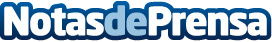 Adapta Book Madrid celebró tres días de paneles, laboratorios de creación y la jornada "Pitch the book"Adapta Book Madrid, que ha celebrado su primera edición los días 29 y 30 de noviembre y 1 de diciembre, tiene como objetivo facilitar la conexión profesional en torno a las adaptaciones literarias a diferentes formatos como largometrajes cinematográficos, series de ficción y nuevos contenidos. Concebido como un punto de encuentro entre el sector literario y el audiovisual, esta cita ha llevado a cabo más de 70 reuniones para dar acceso y oportunidad de contacto a jóvenes creadores de buenas historiasDatos de contacto:Adapta Book Madrid 620366579Nota de prensa publicada en: https://www.notasdeprensa.es/adapta-book-madrid-celebro-tres-dias-de Categorias: Nacional Cine Literatura Madrid Entretenimiento http://www.notasdeprensa.es